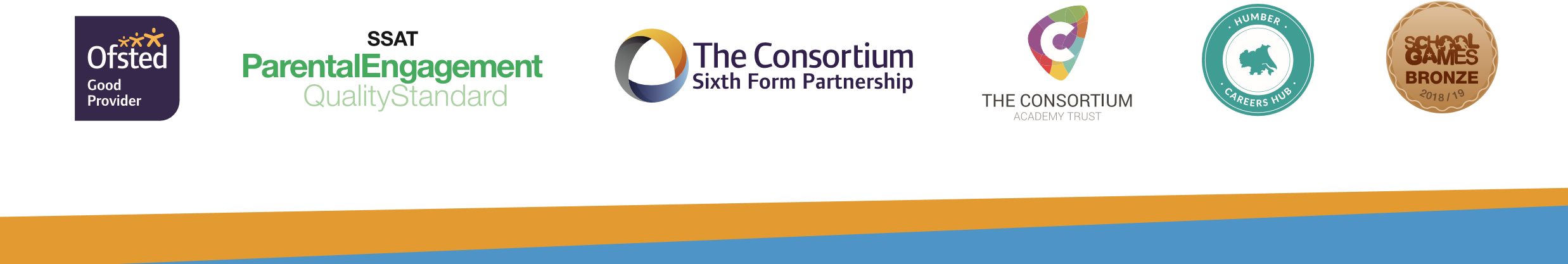 05 December 2022Dear Parent/Carer,From January, there is a slight change to the uniform policy regarding footwear. Students are now permitted to wear boots as long as they are black and polishable (eg. no suede or canvas) with no heel, platform or wedge. Information regarding this is attached. You will also find an update to our policy regarding skirts with a list of pre-approved stockists and styles. If your daughter wears a skirt to school, please ensure it is black, knee length and not made of a stretchy material as these will not be permitted in January and your daughter may be sent home from school if they are not wearing the appropriate skirt. If you have any questions regarding any of the attached information, please speak to myself, Mr Clement or your child's Head of Year.Best wishes,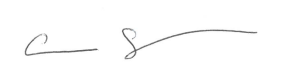 Mrs Annabel EtheridgeAssistant Headteacher KS3